Tiltaksplan for FO Hordaland 2018-2020Sist oppdatert 30.11.18Handlingsprogrammet vedtas for en to-årsperiode, men rulleres årlig. Første rullering er i forbindelse med budsjett 2019. Handlingsprogrammet bygger på «Prinsipprogram og vedtekter» vedtatt på Kongressen 2015. Også føringer fra kongressen og Handlingsprogram vedtatt av Landsstyret er førende for programmet 1.	Lønn, arbeidsforhold og arbeidsmiljø2.	Profesjonspolitisk arbeid3.	Helse- og sosialpolitikk4.	Kvinnepolitikk5.	Internasjonalt arbeid og solidaritet6.	OrganisasjonInnenfor disse områdene prioriteres arbeidet og satsninger i tråd med aktuelle saker, reformer og politiske strømninger som vi ser vil bli satt på agendaen i 2018 og 2019. Handlingsprogrammet må være et dynamisk verktøy for FO Hordalands prioriteringer og aktiviteter i perioden. Underveis i perioden vil det kanskje komme saker som ikke er forutsett i handlingsprogrammet, og som kan føre til behov for omprioriteringer. Arbeidsutvalget vil på årlige styresamlinger utarbeide en (skjematisk) konkretisering av aktiviteter i handlingsprogrammet med tidsplan og ansvarlig, som et verktøy for arbeidet med gjennomføring av tiltak.  Gjennomførte aktiviteter vil bli markert i den årlige rulleringen av handlingsprogrammet.Faget sosialt arbeid står overfor store utfordringer. Disse er både av ideologiske, politiske, økonomiske og organisatorisk karakter. Nye styringsformer i offentlig sektor basert på økt grad av markedsretting, individualisering, oppsplitting og anbudsinnhenting er eksempler på dette. Faget har et tydelig samfunnsmandat, og dette innebærer at yrkesutøvelsen må fange opp og kritisk reflektere over de endringer og utfordringer samfunnet står overfor. Kvaliteten på tjenestene er avhengig av at de sosialfaglige perspektivene blir ivaretatt.For å tydeliggjøre våre prioriteringer har vi valgt å fokusere på fem punkt i Handlingsprogrammet:Jobbe for å ivareta og sikre medlemmenes lovfestede og avtalefestede rettigheter om arbeidstid og gode rammebetingelser for arbeidet.Jobbe for at profesjonenes felles og særskilte kompetanse skal prege kvaliteten i velferdstjenestene.Jobbe for medlemsbevaring og rekruttering.Jobbe for et FO som vil være preget av økt profesjonalitet, styrket gjennomslagskraft og forsterket måloppnåelse.Jobbe for å få frem tydeligere prioritering og målretting av budskap.1.	LØNN, ARBEIDSFORHOLD OG ARBEIDSMILJØ1.1.	LIKELØNNJobbe for at målet om likelønn kan oppnås.1.2.	PENSJONJobbe for at medlemmenes interesser i forhold til pensjon ivaretas på en best mulig måte innenfor de ulike tariffområdene.1.3.	ARBEIDSFORHOLDJobbe for å ivareta og sikre medlemmenes lovfestede og avtalefestede rettigheter om arbeidstid og gode rammebetingelser for arbeidet1.4.	VOLD, TRUSLER OG NETTHETS Jobbe for å forhindre at ansatte blir utsatt for vold, trusler og netthets. Jobbe for at ingen arbeidstakere utsettes for trakassering.2.	PROFESJONSPOLITISK ARBEID2.1.	UTDANNINGSPOLITIKKJobbe for at utdanningsdebatten i FO ender opp med at utdanningenes faglige innhold, kvalitetsnivå, omfang og lengde gjenspeiler tjenestene og brukernes behov.2.2.	KOMPETANSE Jobbe for at profesjonenes felles og særskilte kompetanse skal prege kvaliteten i velferdstjenestene2.3.	AUTORISASJONJobbe for å lovfeste våre profesjoners arbeid i Lov om barneverntjenester og Opplæringsloven.2.4.	LOVFESTING AV VERNEPLEIERE OG SOSIONOMER I HELSE- OG OMSORGSTJENESTELOVENJobbe for at tjenestene kvalitetssikres ved å ha høy og tilpasset kompetanse nær bruker.3.	HELSE- OG SOSIALPOLITIKK3.1.	BARNEVERNJobbe videre med opptrappingsplan for bemanning og kompetanse i kommunalt barnevern. Videreføre arbeid og samarbeid med aktuelle organisasjoner med særlig fokus på enslige, mindreårige asylsøkere.3.2.	TJENESTER TIL PERSONER MED UTVIKLINGSHEMNINGJobbe for at personer med utviklingshemning får tjenester tilpasset sine behov3.3.	NAV OG FORDELINGSPOLITIKKVidereføre arbeid med å sikre sosialfaglig arbeid i NAV, og forsvarlige sosiale ytelser. Holde fokus og utvikle politikk på fordeling med perspektiv på bred arbeidsinkludering, men også på tjenester, stønader og pensjoner som gir forsvarlig levestandard for de som er uten arbeid.3.4.	FATTIGDOM Motvirke utviklingen av samfunnsstrukturer som skaper økte forskjeller, fattigdom, sosial ulikhet, uverdige livsvilkår og sosial utstøting.3.5.	ASYL- OG FLYKTNINGPOLITIKKJobbe for human asyl- og flyktningepoltikk som følger internasjonale konvensjoner.3.6.	KOMMERSIALISERING AV VELFERDSTJENESTERJobbe mot privatisering av velferdstjenestene3.7	FOREBYGGENDE ARBEIDJobbe for å forebygge sosiale problem i samfunnet.4.	KVINNEPOLITIKK4.1.	KVINNERS POSISJON I ARBEIDSLIVETJobbe for at begge kjønn har like rettigheter og plikter i arbeidslivet, samfunnet og hjemmet4.2.	KVINNEDELTAGELSE I FO OG LOJobbe for rammebetingelser som legger til rette for økt kvinnedeltakelse i egen organisasjon og fagbevegelsen for øvrig.4.3.	VOLD OG OVERGREPJobbe for å styrke både forebygging, hjelpetiltak og lovverket for kvinner som blir utsatt for vold og trakassering.5.	INTERNASJONAL SOLIDARITET5.1.	INTERNASJONALT FAGFORENINGSSAMARBEIDJobbe for at faglige og demokratiske rettigheter styrkes gjennom forpliktende avtaler.5.2.	INTERNASJONAL FAGUTVEKSLINGJobbe for å skape arenaer for yrkesfaglig dialog på tvers av landegrenser.5.3.	INTERNASJONAL SOLIDARITETJobbe for å støtte og bidra i utviklingsprosjekter hvor sosialt og sosialpedagogisk arbeid er viktige elementer, samt støtte tiltak som kan styrke global forståelse og internasjonalt engasjement blant FOs medlemmer.6.	ORGANISASJON6.1.	REKRUTTERING OG MEDLEMSBEVARINGJobbe for medlemsbevaring og rekruttering.6.2.	LANDSMØTE 2019Jobbe for at avdelingen og delegater er godt forberedt6.3.	ORGANISASJONSBYGGING OG ORGANISASJONSUTVIKLINGJobbe for et FO som vil være preget av økt profesjonalitet, styrket gjennomslagskraft, mer synlig i distriktene og forsterket måloppnåelse.6.4.	KOMMUNIKASJONJobbe for å få frem tydeligere prioritering og målretting av FOs politikk og verdier6.5.	TILLITSVALGTOPPLÆRINGJobbe for at plan for tillitsvalgtsopplæring blir gjennomført.AKTIVITETANSVARLIGDATOHvordan arbeide som tillitsvalgt med likelønn lokalt? Innledning LDO? Tema repskap. Innledning Helga Eggebø «Likestillingens status i arbeid og utdanning»? TAPO2019Plakater og annet materiell om likelønn til 1.maiAVD.Vår 2018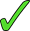 Markere «Equal pay day» hvert årAVD.&KPUHøstSkolere tillitsvalgte i arbeid med kompetanseplaner, slik at våre yrkesgruppers kompetanse gir uttelling i tråd med utdanningsnivå, herunder klinikere, spesialister og masterutdannede. Tema Tillitsvalgtkonferansen. Klubben Bg.AVD.& TAPO2019AKTIVITETANSVARLIGDATOÅrets lønnsoppgjør med vekt på pensjon i offentlig sektor som tema på representantskapsmøte som er åpent for alle tillitsvalgteTAPO07.05.18Medlemsmøte pensjonsoppgjøret 2019Årets lønnsoppgjør med vekt på pensjon i offentlig sektor som tema på medlemsmøteTAPO07.05.18AKTIVITETANSVARLIGDATOSikre god streikeberedskap AVD.Vår 2018Skolere tillitsvalgte i bruk av AML § 10.12. 4 ledd versus «Medleverforskriften». BOHøst 2018Informere tillitsvalgte om særaldersgrense og tidligpensjon – 85 års regelen. BO2019Arrangere Nettverksmøter i regionene, Virke og Helse BergenAVDVår 2018Utarbeide oversikt over medlemmer og tariffavtaler på private arbeidsplasser, til debatt i TAPO for å vurdere tiltakBOHøst 2018AKTIVITETANSVARLIGDATOTilby kurs om netthets og trakassering til arbeidsplasser og tillitsvalgteAVD.20182019Skolere tillitsvalgte i arbeidet mot seksuell trakasseringAVD.2018AKTIVITETANSVARLIGDATOArrangere medlemsmøte med lærere på HVL om utdanningsdebatten. Invitere forbundslederAVD.2018Arrangere møte for medlemmer og tillitsvalgte om FO sin utdanningspolitikk.AVD.Høst 2018AKTIVITETANSVARLIGDATOSkolere tillitsvalgte i synliggjøring av våre gruppers utdanninger og kompetanse i forbindelse med nyansettelser og ved utarbeidelse av kompetanseplaner på arbeidsplassene. Tema nettverksmøter og TillitsvalgtkonferansenAVD.2019Arrangere åpent møte med tema «Det barnevernsfaglige og sosialfaglige skjønnet» PFU-B2019Arrangere fagkonferanse i regi av PFU –B med tema «Det barnevernsfaglige og sosialfaglige skjønnet»PFU-BVår 2019Arbeide for å styrke våre profesjoner i skole og barnehage. Konferanser i region VestAVD.2019Arbeide for å styrke våre profesjoners posisjon NAV Stat, medlemsmøteAVDVÅR 2019Arbeide for å styrke sosionomenes posisjon i NAVPFU-S2019?Tilby medlemmer og tillitsvalgte deltakelse på FO dageneAUVår 2018AKTIVITETANSVARLIGDATOFølge opp Forbundets arbeid i de profesjonsrådLY & AGAA2019?AKTIVITETANSVARLIGDATOFølge opp Forbundets arbeid i de profesjonsfaglige rådLY & AGAA2019AKTIVITETANSVARLIGDATOInviterer «Landsforeningen for barnevernsbarn» til møte for å avklare ønske om bruk av lokaler og vurdere samarbeidPFU-BVår 2018Invitere medlemmer som jobber med asyl og flyktningpolitikk til møte for idemyldring om aktuelle utfordringer, behovAVD.2019?AKTIVITETANSVARLIGDATOArbeide for at en heltidskultur i tjenestene. Innlegg møte? PFU - V2019?Medlemsmøte om yrkesstolthet – å være vernepleier i feltetPFU - VVår 2019Følge opp FO sentralt sitt arbeid for at minst 50% av alle ansatte i kommunale helse- og omsorgstjenester har relevant treårig høyskoleutdanning. Leserinnlegg?PFU -V2019?Jobbe for å definere kompetansebehovet nært brukeren. Aktivitet?PFU - V2019?AKTIVITETANSVARLIGDATO«Fremtidens NAV» - videreføring av tematikk fra fagkonferansen 2018 PFU-S2019?AKTIVITETANSVARLIGDATOÅpent møte om statlig bostøttePFU-SHøst 2018AKTIVITETANSVARLIGDATOArrangere felles møter med Kvinneforeninger med høy innvandrerdeltakelse om norsk arbeidsliv, fagforeninger. Under Internasjonal uke.KPU /IU2019?AKTIVITETANSVARLIGDATORekruttere tillitsvalgte i NHO og andre private tariffområderAVD.20182019AKTIVITETANSVARLIGDATODelta i PRIDE paraden og stå på stand, i regi av LO HordalandKPU Vår 2018Synliggjøre sammenhengen mellom en sterk velferdsstat og fattigdom og andre sosial problemer PFU BSV2019?Fagkonferanse skole, oppvekst. Faggruppe2019AKTIVITETANSVARLIGDATOSynliggjøre ulikestilling i arbeidslivetTAPO2018Medarrangør av seminar «Kvinner i ledelse» i regi av LO StatKPUVår 2019?AKTIVITETANSVARLIGDATO Samarbeide om Kvinner kan kurs i region Vest, Askøy og BergenAVD.2018AKTIVITETANSVARLIGDATOJobbe for å få krisesentertilbud for kvinner i aktiv rusKPU2018Jobbe for å få eget midlertidig botilbud for kvinner i aktiv rusKPU2018Medarrangør av konferansen «Kvinner og vold» i regi av LO HordalandKPUHøst 2018AKTIVITETANSVARLIGDATOVise solidaritet med kolleger i andre land og gjestearbeidere i Norge, og støtte opp under aktuelle aksjoner IU & AVD.2018AKTIVITETANSVARLIGDATOMobilisere medlemmer til å delta i internasjonal fagutveksling i regi av CIF – «Council of International Fellowship»IU2019AKTIVITETANSVARLIGDATOVidereføre samarbeidet med sosialarbeiderforeningen TASWO-K i Tanzania ut avtaleperiodenIU & styretTilby stipend til medlemmer for hospitering i TanzaniaIU & AUHøst 2018Utrede muligheter for nye prosjekter for neste årsmøteperiodeIU & AU2019Åpent møte under Internasjonal Uke i Bergen og medlemsmøte om kultursensitivitetIU2018Åpent møte under Internasjonal Uke i BergenIU2019AKTIVITETANSVARLIGDATOSkolere tillitsvalgte i rekruttering og medlemsbevaring. repskapAVD. 2018Tillitsvalgtskolering i regi av LO kommune om vervingAVD2019Skolere tillitsvalgte i bruk av nytt tillitsvalgtverktøyAVD2019Innarbeide rutiner for oppfølgingen av nye medlemmerAVD.2019Gjennomføre kampanjeukerAVD.Uke23Uke 49Forelesning HVL og VID om Yrkesetikk, arbeidslivet og jobbsøking, jamfør oppsatt planAVD.Høst 2018AKTIVITETANSVARLIGDATOUtarbeide fremdriftsplan og forberede aktuelle saker frem mot Landsmøtet høsten 2019AU2019AKTIVITETANSVARLIGDATOMarkering for tillitsvalgte som har hatt verv i 5 årNedsette Adhoc gruppe som forbereder sak til styretLY2019Sikre at vervekampanjen har fokus på distrikteneAVD.Høst 2018AKTIVITETANSVARLIGDATOPåvirke politiske partier i utarbeidelsen av politikk og ha kontakt med politikere i enkeltsakerAVD.Sende kvartalsvis nyhetsbrev til medlemmer, med fokus på viktige aktiviteter i avdelingenGK1.2, kvartalMålrettet og bevisst bruk av sosiale medier og digitale plattformerAVD2019AKTIVITETANSVARLIGDATOSikre at alle tillitsvalgte har gjennomført kurset «God start»AVD.2019Tilby toppskolering til tillitsvalgteGK 2018Skolere tillitsvalgte i intervjuer og ansettelser. TillitsvalgtkonferansenAVD.2019